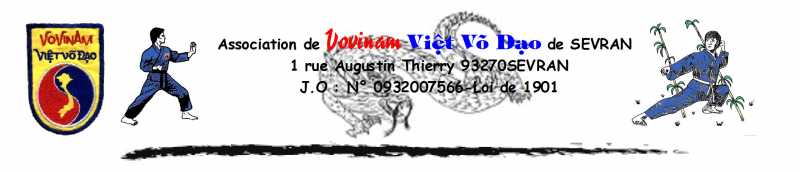 JEUX 2EME EDITONOM :PRENOM :CEINTURE Couleur :                                 GRADE :AGE :Pour participer, il suffit de remettre rempli le document à votre enseignant avant chaque nouvel édito.Plus vous aurez d’étoiles, plus vous aurez de chance de gagner un cadeau.Il y aura 4 éditos au total donc 4 jeux à faire. 1)- Un peu d’histoire pour commencer. (9 étoiles à gagner, 1 étoile par bonne réponse)Mais il va falloir compléter les « espaces » qui correspondent aux mots manquants pour avoir l’histoire en entier.Rappelez-vous ce que Didier vous a appris ou  faites les recherches !Un espace = 1 lettre ou 1 chiffre.« On estime que le Vovinam Viet Vo Dao est né officiellement en  _ _ _ _  à Hà Nội. Maître _ _ _ _ _ _   _ _ _  , né en  _ _ _ _  alors âgé de 33 ans, fait une démonstration et présente le résultat de ses longues années de travail consacrées à  _ _ _ _ _ _ _ _  et organiser un nouvel art martial censé réunir toutes les techniques d'arts  _ _ _ _ _ _ _ _  présentes au  _ _ _ _ _ _ . D'après ce que l'on sait, il décida assez jeune de partir voyager à travers le pays pour aller à la rencontre de tous les maîtres d'arts martiaux mais aussi de lutte et de boxe afin de s'en inspirer pour créer son propre art martial qui serait une sorte de synthèse de toutes les techniques de  _ _ _ _ _ _ _  enseignées au Vietnam depuis l'aube des temps. À l'âge de 26 ans, il commence à enseigner le résultat de cette synthèse à ses premiers élèves dont celui qui deviendra son plus proche disciple et ami, Lê Sáng, à qui il transmettra ses connaissances. Il décède en  _ _ _ _  , à l'âge de 48 ans, désignant _ _  _ _ _ _ comme son successeur. »2)- Mots à découvrir dans le désordre, qui forme la devise du Vovinam Viet Vo Dao : (6 étoiles)UTILEETREETREFORTPOUR Rayer les 5 mots ci-dessus dans le tableau et,Réécrire la devise :          _ _ _ _   _ _ _ _  _ _ _ _  _ _ _ _  _ _ _ _ _3)- Que suis-je ? (1 étoile)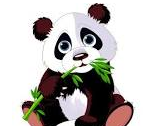 Je suis un panda et je mange du  _ _ _ _ _ _  mais je suis aussi le symbole du Vovinam Viet Vo Dao.4)- Casse-tête ! (16 étoiles)Retrouver les 15 mots dans le tableau (horizontalement, verticalement,  en diagonale, à l’envers…)Vous pratiquez à tous les cours ces exercices et comptez jusqu’à 5. (Il n’y a pas les accents quand mots sont en vietnamien).5 nombres en vietnamien (mot, hai, ba, bon, nam)4 techniques utilisant les « jambes »(da cahn, da dap, da hat, da thang)1 position (lap tan)2  font partie dite « endurance » lors du passage de grade (roulades, saut)1 dit « combat codifié » (song luyen)Le mot : combatA deviner : la lutte en vietnamien.Et avec les 3 lettres restantes, je suis le mot « position » en vietnamien : « _ _ _  »-------------------------------------------------------------------------------------------------------------------------------------Alors, vous avez répondu à tous les jeux ? Seulement une partie ? Ce n’est pas grave, c’est le nombre d’étoile qui compte et tout participant gagnera un cadeau donc n’hésite pas à continuer.Le prochain édito, le 2 avril 2018.		REGLEMENT DES JEUX DU GRT DU 19 ET 20 MAI 2018Les jeux seront sur 5 dates : les 19/03, 02/04, 16/04, 30/04 et 14/05/2018.Ne pourront participer que les enfants licenciés du club de Sevran sur l’année 2017-2018.L’objectif est d’obtenir le maximum d’étoile durant les éditos. Il conviendra de faire les jeux des 5 éditos. Seront récompensés les 3 premiers gagnants selon les couleurs de ceinture. En cas d’ex éco, un tirage au sort aura lieu, date à déterminer après le GRT.UELADETROFTRITUSEELEPOURECOMBATSSTOIVAOENBADDNDATHANGAMSDCALLAAATUUPUHNPYONTAHAERMOTLN